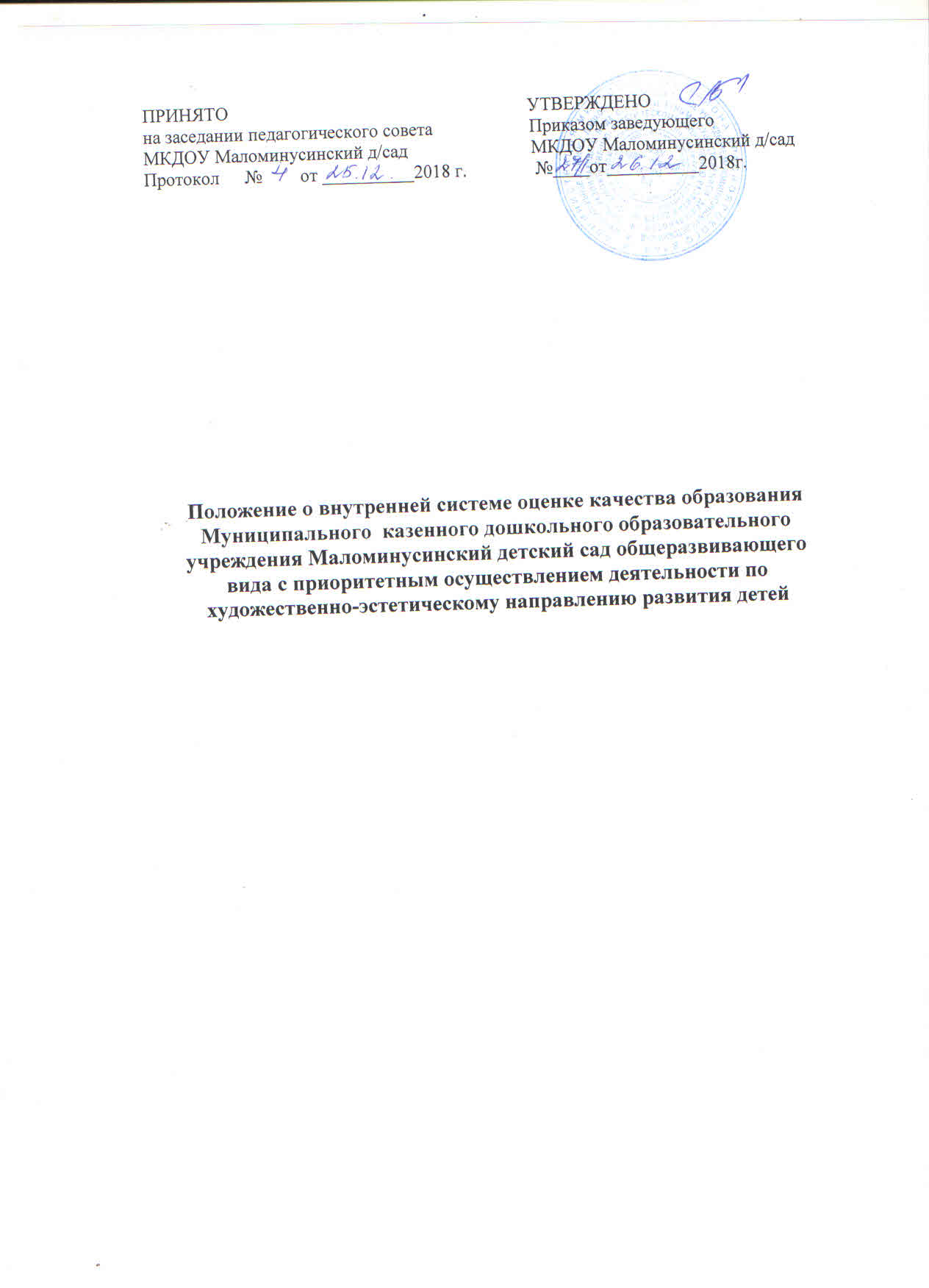 I. Общие положенияНастоящее Положение о внутренней системе оценке качества образования (далееПоложение)	определяет	цель,	задачи	и	порядок	оценки	качества	образования МКДОУ Маломинусинский детский сад.Положение разработано в соответствии с действующими правовыми и нормативными документами системы образования:Федеральным Законом «Об образовании в Российской Федерации» (от 29.12.2012 № 273 - ФЗ), Федеральным государственным образовательным стандартом дошкольного образования» (Приказ Минобрнауки России от 17.10.2013 N 1155);Приказом Минобрнауки России "Об утверждении Порядка организации и осуществления образовательной деятельности по основным общеобразовательным программам- образовательным программам дошкольного образования" (от 30.08.2013 N 1014, зарегистрировано в Минюсте России 26.09.2013 N 30038);Постановлением Главного государственного санитарного врача Российской Федерации от 15.05.2013г. №26 «Об утверждении СанПиН 2.4.2.2821-10 «Санитарно-эпидемиологические требования к устройству, содержанию и организации режима работы дошкольных образовательных организаций», СанПиН 2.4.1.3049-13;Порядком проведения самообследования образовательной организацией, утвержденный приказом Министерства образования и науки Российской Федерации от 14.06.2013 №462;Показателями деятельности образовательной организации, подлежащей самообследованию, утвержденные приказом Министерства образования и науки Российской Федерации от 10.10.2013 №1324;Уставом Учреждения.Внутренняя система оценки качества образования Учреждения (далее – ВСОКО) предназначена для управления качеством образования в Учреждении, обеспечения участников образовательных отношений и общества в целом объективной и достоверной информацией о качестве образования, предоставляемого Учреждением, и о его тенденциях развития. В рамках ВСОКО осуществляется внутренняя оценка качества образования, выполняемая  самостоятельно Учреждением с помощью процедур самообследования и мониторинга. Внутренняя оценка образовательных достижений воспитанников осуществляется педагогическими работниками.Принципы функционирования ВСОКО:объективность оценки качества образования;реалистичность требований, норм и показателей качества образования, их социальная и личностная значимость;возрастно-психологическая адекватность оценочных процедур и показателей качества;открытость и прозрачность процедур оценки качества образования;гласность при обсуждении процедур, технологий и результатов оценки качества образования;открытость и доступность информации о состоянии и качестве образования для различных групп потребителей;соблюдение морально-этических норм при проведении процедур оценки качества образования.В настоящем Положении используются следующие термины:Качество образования – комплексная характеристика образования, выражающая степень его соответствия федеральным государственным образовательным стандартам (образовательным стандартам) и потребностям заказчика, в том числе степень достижения обучающимися планируемых результатов освоения основной образовательной программы (далее – ООП) дошкольного образовательного учреждения (далее – ДОУ).Качество условий – выполнение санитарно-гигиенических норм организации образовательного процесса; организация питания в дошкольном учреждении; реализация мер по обеспечению безопасности воспитанников в организации образовательного процесса.Государственный образовательный стандарт дошкольного образования  представляет собой совокупность обязательных требований к дошкольному образованию. Государственный образовательный стандарт дошкольного образования является ориентиром для независимой оценки качества дошкольного образования.Критерий – признак, на основании которого производится оценка, классификация оцениваемого объекта.Мониторинг в системе образования – комплексное аналитическое отслеживание процессов, определяющих количественно – качественные изменения качества образования, результатом которого является установление степени соответствия измеряемых образовательных результатов, условий их достижения и обеспечение общепризнанной, зафиксированной в нормативных документах и локальных актах системе государственно-общественных требований к качеству образования, а также личностным ожиданиям участников образовательного процесса.Измерение – метод регистрации состояния качества образования, а также оценка уровня образовательных достижений, которые имеют стандартизированную форму и содержание которых соответствует реализуемым образовательным программам.Экспресс-экспертиза –	изучение и анализ состояния образовательного процесса, условий и результатов образовательной деятельности.II. Основные цели, задачи, предмет оценки качества дошкольного  образования Учреждения.Цель функционирования ВСОКО заключается в выявлении степени соответствия требованиям федерального государственного образовательного стандарта дошкольного образования:-образовательных программ дошкольного образования, реализуемых образовательной организацией;результатов освоения образовательных программ дошкольного образования;условий реализации образовательных программ дошкольного образования.Задачами системы оценки качества образования являются:Определение объекта системы оценки качества образования, установление параметров. Подбор, адаптация, разработка, систематизация нормативно-диагностических материалов, методов контроля.Сбор информации по различным аспектам образовательного процесса, обработка и анализ информации по различным аспектам образовательного процесса.Принятие решения об изменении образовательной деятельности, разработка и реализация индивидуальных маршрутов психолого-педагогического сопровождения детей.Изучение состояния развития и эффективности деятельности дошкольного учреждения, принятие решений, прогнозирование развития;Расширение общественного участия в управлении образованием в дошкольном учреждении.Предметом оценки качества образования в Учреждении являются условия: финансовые, материально-технические, кадровые, психолого-педагогические, предметно-пространственная развивающая среда.Результативный компонент ВСОКОДанные, полученные в ходе процедур в рамках ВСОКО, используются для выработки оперативных решений и лежат в основе управления качеством дошкольного образования Учреждения.Основные показатели, критерии процедуры оценки качества дошкольного образования Учреждения.Основные показатели, критерии процедуры оценки качества дошкольного образования отражены в циклограмме Учреждения.Процедура оценки психолого-педагогических условий для реализации основной образовательной программы дошкольного образования в Учреждении осуществляется на основе следующих показателей:характер взаимодействия сотрудников с детьми,наличие возможностей для социально-личностного развития ребенка в процессе организации различных видов детской деятельности,наличие возможностей для развития игровой деятельности.Оценка качества условий реализации образовательной программы дошкольного образования. При определении показателей качества реализации образовательной программы дошкольного образования, дополнительных общеразвивающих программ целесообразно использовать показатели, разработанные Минобрнауки РФ (см. Показатели деятельности образовательной организации, подлежащей самообследованию, утвержденные приказом Министерства образования и науки Российской Федерации от 10.10.2013 №1324).Процедура оценки предметно-пространственной развивающей среды для реализации основной образовательной программы дошкольного образования в  Учреждении осуществляется на основе следующих показателей:насыщенность предметно-пространственной развивающей среды,трансформируемость пространства,полифункциональность игровых материалов,вариативность предметно-пространственной развивающей среды,доступность предметно-пространственной развивающей среды,безопасность предметно-пространственной развивающей среды..Основными критериями оценки предметно-пространственной развивающей среды реализации основной образовательной программы дошкольного образования Учреждения являются:организация среды в ДОО обеспечивает реализацию основной образовательной программы,предметно-пространственная развивающая среда ДОО соответствует возрасту детей,в ДОО обеспечена доступность предметно-пространственной развивающей среды для воспитанников, в том числе детей с ограниченными возможностями здоровья и детей- инвалидов,предметно-пространственная развивающая среда ДОО обеспечивает условия для физического развития, охраны и укрепления здоровья, коррекции недостатков развития детей,предметно-пространственная среда в ДОО обеспечивает условия для эмоционального благополучия и личностного развития детей (имеются индивидуальные шкафчики для одежды, личных вещей, игрушек детей; оборудованы уголки уединения и уютные зоны отдыха; экспонируются фотографии ребенка и его семьи; в групповых и других помещениях, на лестничных пролетах, в проходах, холлах организованы выставки с поделками детей и пр.),предметно-пространственная развивающая среда ДОО обеспечивает условия для развития игровой деятельности детей,предметно-пространственная развивающая среда ДОО обеспечивает условия для познавательного развития детей (выделены помещения или зоны, оснащенные оборудованием, приборами и материалами для разных видов познавательной деятельности детей - книжный уголок, библиотека, зимний сад, огород, «живой уголок» и др.),предметно-пространственная развивающая среда ДОО обеспечивает условия для художественно-эстетического развития детей (помещения ДОО и участок оформлены с художественным вкусом; выделены помещения или зоны, оснащенные оборудованием и материалами для изобразительной, музыкальной, театрализованной деятельности детей),предметно-пространственная развивающая среда ДОО является трансформируемой т.е. может меняться в зависимости от образовательной ситуации, в том числе, от меняющихся интересов и возможностей детей,предметно-пространственная развивающая среда ДОО является полифункциональной,предметно-пространственная развивающая среда ДОО является вариативной,в ДОО созданы условия для информатизации образовательного процесса (для демонстрации детям познавательных, художественных, мультипликационных фильмов, литературных, музыкальных произведений и др.; для поиска в информационной среде материалов, обеспечивающих реализацию основной образовательной программы; для предоставления информации о Программе семье, всем заинтересованным лицам, вовлеченным в образовательную деятельность, а также широкой общественности; для обсуждения с родителями детей вопросов, связанных с реализацией Программы и т.п.),предметно-пространственная развивающая среда ДОО и ее элементы соответствуют требованиям по обеспечению надежности и безопасности.Процедура оценки кадровых условий реализации основной образовательной программы дошкольного образования в Учреждении осуществляется на основе следующих показателей:квалификация педагогических работников и учебно-вспомогательного персонала,должностной состав реализации ООП ДО,количественный состав реализации ООП ДО,компетенции педагогических работников.3.3.1.Основными критериями оценки кадровых условий реализации основной образовательной программы дошкольного образования в Учреждении	являются:соответствие квалификации педагогических работников требованиям, установленным в Едином квалификационном справочнике должностей руководителей, специалистов и служащих,соответствие квалификации учебно-вспомогательного персонала требованиям, установленным в Едином квалификационном справочнике должностей руководителей, специалистов и служащих,соответствие должностей педагогических работников содержанию ООП ДО,профильная направленность квалификации педагогических работников в соответствии с занимающей должностью,отсутствие вакансий,способность педагогических работников обеспечивать эмоциональное благополучие детейспособность педагогических работников обеспечивать поддержку индивидуальности и инициативы детей,способность педагогических работников устанавливать правила взаимодействия в разных ситуациях,способность педагогических работников к построению вариативного образования, ориентированного на индивидуальные особенности развития детей,способность педагогических работников к конструктивному взаимодействию с родителями воспитанников.Процедура оценки материально-технических условий реализации основной образовательной программы дошкольного образования в Учреждении осуществляется на основе следующих показателей:средства обучения и воспитания детей,учебно-методическое обеспечение ООП ДО,материально-техническое обеспечение ООП ДО,предметно-пространственная среда.Процедура оценки финансовых условий реализации основной образовательной программы дошкольного образования в Учреждении осуществляется на основе следующих показателей:норматив обеспечения реализации ООП ДО,структура и объем расходов, необходимый на реализацию ООП ДО,вариативность расходов в связи со спецификой контингента детей..Основными	критериями	обеспечения	финансовых условий реализации основной образовательной программы дошкольного образования в Учреждении являются:фактический объем расходов на реализацию ООП ДОструктура и объем расходов на реализацию ООП ДО по фактудополнительные расходы в связи с вариативностью расходов в связи со спецификой контингента детейобъем привлечения финансов на реализацию ООП ДО.Организация процедуры оценки качества дошкольного образования в УчрежденииПроцедура оценки качества основной образовательной программы МКДОУ Маломинусинский детский сад включает карту анализа оценки качества основной образовательной программы МКДОУ Маломинусинский детский сад (Приложение 1):наличие/отсутствие основной образовательной программы дошкольного образования,наличие обязательной части ООП ДО и части, формируемой участниками образовательных отношений в целевом, содержательном и организационном разделе;соответствие целевого, содержательного и организационного компонента ООП ДО возрастным и индивидуальным особенностям детского контингента;целевая направленность, содержательный и организационный компонент ООП ДО в части, формируемой участниками образовательных отношений, разработаны в соответствии с изучением спроса на образовательные услуги со стороны потребителей;целевая направленность, содержательный и организационный компонент ООП ДО в части, формируемой участниками образовательных отношений, разработаны в соответствии со спецификой национальных, социокультурных и иных условий, в которых осуществляется образовательная деятельность;целевая направленность, содержательный и организационный компонент ООП ДО разработаны на основе учета потребностей и возможностей всех участников образовательных отношений.Процедура	оценки	психолого-педагогических	условий	для	реализации основной образовательной программы дошкольного образования Учреждения включает:наблюдение за организацией образовательной деятельности в ОО со стороны педагогических работников;фиксация результатов наблюдений в оценочных листах с уточнением степени проявления наблюдаемых явлений (балльная оценка) (Приложение 2);наблюдение за процессом взаимодействия всех участников образовательных отношенийПроцедура оценки предметно-пространственной развивающей среды реализации основной образовательной программы дошкольного образования включает:наблюдение за организацией образовательной деятельности в ОО со стороны педагогических работников;мониторинг качества организации развивающей предметно-пространственной среды (с фиксацией изменений в баллах) (Приложение 3);Процедура   оценки   кадровых   условий	для реализации основной образовательной программы дошкольного образования Учреждения включает:мониторинг уровня квалификации педагогических работников;мониторинг уровня квалификации учебно-вспомогательного персонала;мониторинг проявления профессиональных компетенций сотрудников в процессе реализации задач ООП ДО (Приложение 4).Процедура	оценки	материально-технических	условий	для	реализации основной образовательной программы дошкольного образования Учреждения включает:мониторинг средства обучения и воспитания детей;мониторинг учебно-методического обеспечения ООП ДО;мониторинг материально-технического обеспечения ООП ДО (Приложение 5).Процедура оценки финансовых условий для реализации основной образовательной программы дошкольного образования Учреждения включает:мониторинг структуры и объема расходов, затраченных на реализацию ООП ДО,мониторинг привлечения финансов на реализацию ООП ДО (Приложение 6);Процедура оценки вариативных показателей внутренней оценки качества дошкольного образования связана с запросами родителей и включает карты анализа (Приложение 7):личностных результатов воспитанников (включая показатели социализации и адаптации);здоровья детей (динамика);достижения детей на конкурсах, соревнованиях, олимпиадах;удовлетворённость родителей качеством образовательных услуг;готовность детей к школьному обучениюПоказатели и критерии качества образовательных результатов не приравниваются к целевым ориентирам дошкольного образования, не являются основанием для их формального сравнения с реальными достижениями детей.Результаты процедуры внутренней оценки качества образования.Материалы процедуры внутренней оценки качества образования хранятся в информационном банке Учреждения в течение трех лет.Результаты процедуры внутренней оценки качества образования представляются в материалах самообследования Учреждения и размещаются на официальном сайте в сети интернет.Приложение 1Карта анализа оценки качества основной образовательной программы МКДОУ Маломинусинский детский сад Приложение 2 Карта анализа качества психолого-педагогических условий реализации дошкольного образования в МКДОУ Маломинусинский детский садПриложение 3 Карта анализа оценки качества развивающей предметно-пространственной среды в МКДОУ Маломинусинский детский садПриложение 4а Карта анализа кадровых условий реализации основной образовательной программы дошкольного образования (ООП ДО)Дата 	Приложение 4бЛисты оценки качества специальных кадровых условий реализации адаптированной образовательной программы Дата 	Приложение 5а Карта анализа материально-технических условий реализации основной образовательной программы МКДОУ Маломинусинский детский садКарта анализа материально-технических обновлений реализации основной образовательной программы МКДОУ Маломинусинский детский садПриложение 5б Листы оценки качества специальных материально-технических условий реализации адаптированной образовательной программыПриложение 6 Карта анализа финансовых условий реализации основной образовательной программы (ООП ДО) МКДОУ Маломинусинский детский садПриложение 7Анкета для выявления удовлетворённости родителей качеством образовательных услугУважаемые родители!Перед Вами анкета, которую сотрудники дошкольного образовательного учреждения используют для получения информации о Вашей удовлетворенности их работой. Это информация о том, насколько благополучен и насколько хорошо развивается Ваш ребенок в детском саду. Ваше мнение необходимо для того, чтобы сотрудники детского сада смогли внести в свою работу соответствующие изменения, улучшить ее.Просим Вас помочь педагогическому коллективу ДОУ улучшить свою работу.Заранее благодарим Вас за искренние ответы.11. Дополнительные комментарии:Дата: « 	» 	20 	г.Карта анализа удовлетворённости родителей качеством организации образовательного процесса в ДОУКоличество родителей, участвовавших в опросеРезультаты адаптации детей к ДОУРезультаты изучения уровня готовности детей к школьному обучениюКарта достижений воспитанников ДОУКарта анализа заболеваемости воспитанников ДОУЛист здоровья с отметкой гр. здоровья воспитанников ДОУПоказатели соответствия ООП ДОУтребованиям ФГОС ДОКритерии оценки соответствия ООП ДОУ требованиям ФГОСДОФактические данныеналичие ООП ДОУналичие/отсутствие	основной	образовательной	программыдошкольного образованияналичие/отсутствиеструктурные компоненты ООП ДОУналичие обязательной части ООП ДОУ и части, формируемойучастниками образовательных отношений в целевом, содержательном и организационном разделеда/нетучет возрастных и индивидуальныхособенностей детского контингентасоответствие	целевого,	содержательного	и	организационногокомпонента ООП ДОУ возрастным и индивидуальным особенностям детского контингентада/нетучет спроса на образовательные услуги со стороны потребителейцелевая	направленность,		содержательный	и	организационный компонент	ООП	ДОУ	в	части,	формируемой	участникамиобразовательных отношений, разработаны в соответствии с изучением спроса на образовательные услуги со стороны потребителейда/нетучет спроса на образовательные услуги со стороны потребителейцелевая	направленность,	содержательный	и	организационныйкомпонент ООП ДОУ в части, формируемой участниками образовательных отношений, разработаны в соответствии со спецификой национальных, социокультурных и иных условий, в которых осуществляется образовательная деятельность.да/нетучет потребностей и возможностей всех участников образовательных отношений в процессе определения цели, содержания и организационных форм работыцелевая направленность, содержательный и организационный компонент ООП ДОУ разработаны на основе учета потребностей и возможностей всех участников образовательных отношенийда/нетВывод:Вывод:Вывод:№ показа теляПоказатели и индикаторыПоказатели и индикаторыПоказатели и индикаторыПоказатели и индикаторыПоказатели и индикаторыПоказатели и индикаторыПоказатель/индикатор подтверждает ся3Показатель/индикатор скорее подтверждае тся2Показател ь/индикато р скорее не    подтвержд ается1Показатель/индикатор не     подтвержда ется0Оценка взаимодействия сотрудников с детьмиСотрудники	создают	и	поддерживают	доброжелательнуюатмосферу в группеСотрудники	создают	и	поддерживают	доброжелательнуюатмосферу в группеСотрудники	создают	и	поддерживают	доброжелательнуюатмосферу в группеСотрудники	создают	и	поддерживают	доброжелательнуюатмосферу в группеСотрудники	создают	и	поддерживают	доброжелательнуюатмосферу в группеСотрудники	создают	и	поддерживают	доброжелательнуюатмосферу в группеОценка взаимодействия сотрудников с детьмиСотрудники способствуют установлению доверительных отношений с детьмиСотрудники способствуют установлению доверительных отношений с детьмиСотрудники способствуют установлению доверительных отношений с детьмиСотрудники способствуют установлению доверительных отношений с детьмиСотрудники способствуют установлению доверительных отношений с детьмиСотрудники способствуют установлению доверительных отношений с детьмиОценка взаимодействия сотрудников с детьмиСотрудникиобщениичуткореагируютнаинициативу детейвОценка взаимодействия сотрудников с детьмиВзаимодействуя	с	детьми,	сотрудники	учитывают	ихвозрастные и индивидуальные особенностиВзаимодействуя	с	детьми,	сотрудники	учитывают	ихвозрастные и индивидуальные особенностиВзаимодействуя	с	детьми,	сотрудники	учитывают	ихвозрастные и индивидуальные особенностиВзаимодействуя	с	детьми,	сотрудники	учитывают	ихвозрастные и индивидуальные особенностиВзаимодействуя	с	детьми,	сотрудники	учитывают	ихвозрастные и индивидуальные особенностиВзаимодействуя	с	детьми,	сотрудники	учитывают	ихвозрастные и индивидуальные особенностиОценка взаимодействия сотрудников с детьмиСотрудники	уделяют	специальное	внимание	детям	сособыми потребностямиСотрудники	уделяют	специальное	внимание	детям	сособыми потребностямиСотрудники	уделяют	специальное	внимание	детям	сособыми потребностямиСотрудники	уделяют	специальное	внимание	детям	сособыми потребностямиСотрудники	уделяют	специальное	внимание	детям	сособыми потребностямиСотрудники	уделяют	специальное	внимание	детям	сособыми потребностямиОценка взаимодействия сотрудников с детьмиСотрудники	используют	позитивные	способы	коррекцииповедения детейСотрудники	используют	позитивные	способы	коррекцииповедения детейСотрудники	используют	позитивные	способы	коррекцииповедения детейСотрудники	используют	позитивные	способы	коррекцииповедения детейСотрудники	используют	позитивные	способы	коррекцииповедения детейСотрудники	используют	позитивные	способы	коррекцииповедения детейОценка взаимодействия сотрудников с детьмиПедагоги  планируют образовательную работу	(развивающиеигры, занятия, прогулки, беседы, экскурсии и пр.) с каждым ребенком и с группой детей на основании данных психолого- педагогической диагностики развития каждого ребенкаПедагоги  планируют образовательную работу	(развивающиеигры, занятия, прогулки, беседы, экскурсии и пр.) с каждым ребенком и с группой детей на основании данных психолого- педагогической диагностики развития каждого ребенкаПедагоги  планируют образовательную работу	(развивающиеигры, занятия, прогулки, беседы, экскурсии и пр.) с каждым ребенком и с группой детей на основании данных психолого- педагогической диагностики развития каждого ребенкаПедагоги  планируют образовательную работу	(развивающиеигры, занятия, прогулки, беседы, экскурсии и пр.) с каждым ребенком и с группой детей на основании данных психолого- педагогической диагностики развития каждого ребенкаПедагоги  планируют образовательную работу	(развивающиеигры, занятия, прогулки, беседы, экскурсии и пр.) с каждым ребенком и с группой детей на основании данных психолого- педагогической диагностики развития каждого ребенкаПедагоги  планируют образовательную работу	(развивающиеигры, занятия, прогулки, беседы, экскурсии и пр.) с каждым ребенком и с группой детей на основании данных психолого- педагогической диагностики развития каждого ребенкаОценка взаимодействия сотрудников с детьмиДети постоянно находятся в поле внимания взрослого, который при необходимости включается в игру и другие виды деятельностиДети постоянно находятся в поле внимания взрослого, который при необходимости включается в игру и другие виды деятельностиДети постоянно находятся в поле внимания взрослого, который при необходимости включается в игру и другие виды деятельностиДети постоянно находятся в поле внимания взрослого, который при необходимости включается в игру и другие виды деятельностиДети постоянно находятся в поле внимания взрослого, который при необходимости включается в игру и другие виды деятельностиДети постоянно находятся в поле внимания взрослого, который при необходимости включается в игру и другие виды деятельностиОценка психолого-педагогических условий социально-личностного развития ребенка в процессе организации познавательной деятельностиПедагоги создают условия для развития у детей представлений о физических свойствах окружающего мира (среднее значение по индикаторам)Оценка психолого-педагогических условий социально-личностного развития ребенка в процессе организации познавательной деятельностиПедагоги создают условия для развития у детейгеографических представлений (среднее значение поОценка психолого-педагогических условий социально-личностного развития ребенка в процессе организации познавательной деятельностиПедагоги создают условия для развития у детей представлений о Солнечной системе и различных космических явлениях (наблюдают за движением Солнца и Луны, рассматривают звездное небо; рассказывают о вращении планет вокруг Солнца; показывают на открытках, слайдах изображения созвездий, комет, метеоритов, рассказывают и читают о солнечных и лунных затмениях и т.п.).(Значение по показателю)Оценка психолого-педагогических условий социально-личностного развития ребенка в процессе организации познавательной деятельностиПедагоги создают условия для развития познавательнойактивности и самостоятельности детей в естественнонаучном познании (организуют проблемные ситуации, совместное обсуждение возникающих вопросов, познавательные игры идр.).Оценка психолого-педагогических условий социально-личностного развития ребенка в процессе организации познавательной деятельностиПедагоги способствуют развитию у детей интереса к культуре народов мира (среднее значение по индикаторам)Оценка психолого-педагогических условий социально-личностного развития ребенка в процессе организации познавательной деятельностиПриобщают детей к культуре их Родины (среднее значение по индикаторам)Оценка психолого-педагогических условий социально-личностного развития ребенка в процессе организации познавательной деятельностиЗнакомят с образом жизни человека в прошлом и настоящем(среднее значение по индикаторам)Оценка психолого-педагогических условий социально-личностного развития ребенка в процессе организации познавательной деятельностиПедагоги развивают у детей элементарные представления отехническом прогрессе (среднее значение по индикаторам)Оценка психолого-педагогических условий социально-личностного развития ребенка в процессе организации познавательной деятельностиПедагоги обеспечивают условия для развития у детей интересаи эмоционально-положительного отношения к живой природе (среднее значение по индикаторам)Оценка психолого-педагогических условий социально-личностного развития ребенка в процессе организации познавательной деятельностиПедагоги	обеспечивают	условия	для	развития	у	детей экологического сознания (среднее значение по индикаторам)Создают   условия	для	экспериментирования	и творческой активности	детей		(выращивание	растений		из	семян, составление гербариев; сочинение рассказов и сказок о жизни животных и растений; изготовление поделок, рисунков и т.п.). (Значение по показателю)Оценка психолого-педагогических условий социально-личностного развития ребенка в процессе организации конструктивнойПедагоги создают условия для развития у детей интереса к конструированию (среднее значение по индикаторам)Оценка психолого-педагогических условий социально-личностного развития ребенка в процессе организации конструктивнойПедагоги учат детей планировать, подбирать и соотносить детали, создавать конструкции по собственному замыслу, заданным условиям,картинкам, схемам, чертежам, моделям. (Значение по показателю)Оценка психолого-педагогических условий социально-личностного развития ребенка в процессе организации конструктивнойПедагоги знакомят детей с разными видами конструкторов (среднее значение по индикаторам)Оценка психолого-педагогических условий социально-личностного развития ребенка в процессе организации конструктивнойПедагоги поощряют творческую активность детей в конструктивной деятельности.(среднее значение по индикаторам)Оценка психолого-педагогических условий социально-личностного развития ребенка в процессе организации конструктивнойПедагоги поощряют сотрудничество детей при созданииколлективных построек (помогают создать общий замысел, распределить действия, вместе подобрать необходимые детали и материалы и пр.).(Значение по показателю)Педагоги создают условия для развития у детей интереса к математике (среднее значение по индикаторам)Оценка психолого-педагогических условий социально-личностного развития ребенка в процессе организации познавательно-исследовательской деятельностиПедагоги в соответствии с возрастными возможностями детей создают	условия	для	развития	умственных	действий: выделения и сравнения признаков различных предметов и явлений, их свойств; сериации, классификации (предлагают подобрать предметы по форме, цвету, величине, назначению, разложить в порядке возрастания - убывания одного или нескольких признаков, выделить из набора картинок мебель, одежду, растения и т.д., собрать пирамидку, матрешку, и т.п.). (Значение по показателю)Оценка психолого-педагогических условий социально-личностного развития ребенка в процессе организации познавательно-исследовательской деятельностиПедагоги развивают у детей представления о количестве ичисле (среднее значение по индикаторам)Оценка психолого-педагогических условий социально-личностного развития ребенка в процессе организации познавательно-исследовательской деятельностиПедагоги	знакомят	детей	с	различными	средствами	испособами измерения (среднее значение по индикаторам)Оценка психолого-педагогических условий социально-личностного развития ребенка в процессе организации познавательно-исследовательской деятельностиПедагоги создают условия для развития у детейэлементарных геометрических представлений (знакомят с основными геометрическими фигурами и формами, учат их называть, различать, изображать). (Значение по показателю)Оценка психолого-педагогических условий социально-личностного развития ребенка в процессе организации познавательно-исследовательской деятельностиПедагоги развивают у детей пространственные представления: учат определять взаимное расположение предметов («верх- низ», «над-под», «рядом», «справа», «слева» и др.); ориентироваться в пространстве (по словесной инструкции, плану, схемам и пр.). (Значение по показателю)Оценка психолого-педагогических условий социально-личностного развития ребенка в процессе организации познавательно-исследовательской деятельностиПедагоги создают условия для развития у детей представлений о времени и способах его измерения (знакомят с основными временными интервалами: минута, час, день, неделя, месяц, год; временными соотношениями: вчера, сегодня, завтра, раньше, позже; рассказывают об определении времени по часам и календарю). (Значение по показателю)Оценка психолого-педагогических условий социально-личностного развития ребенка в процессе организации познавательно-исследовательской деятельностиПедагоги используют развивающие компьютерные игры для ознакомления детей с элементарными правилами пользования компьютером. (Значение по показателю)Оценка психолого-педагогических условий социально-личностного развития ребенка в процессе организации театрализованной деятельностиПедагоги приобщают детей к театральной культуре (среднеезначение по индикаторам)Оценка психолого-педагогических условий социально-личностного развития ребенка в процессе организации театрализованной деятельностиПедагоги создают условия для развития способностей детей в театрализованной деятельности (среднее значение по индикаторам)Оценка психолого-педагогических условий социально-личностного развития ребенка в процессе организации театрализованной деятельностиПедагоги создают условия для развития творческой активности и самореализации детей в театрализованной деятельности (среднее значение по индикаторам)Оценка психолого-педагогических условий социально-личностного развития ребенка в процессе организации театрализованной деятельностиПедагоги реализуют индивидуальный подход в организации театрализованной деятельности детей (стремятся привлечь каждого ребенка к участию в спектаклях или других выступлениях, предлагают главные роли застенчивым детям, вовлекают в спектакли детей с речевыми трудностями и пр.).Значение по показателюОценка психолого-педагогических условий социально-личностного развития ребенка в процессе организации театрализованной деятельностиПедагоги создают условия для совместной театрализованной деятельности детей и взрослых (ставят спектакли с участием детей, родителей, сотрудников; организуют выступления детей старших групп перед малышами и пр.).Значение по показателюОценка психолого-педагогических условий социально-личностного развития ребенка в процессе организации театрализованной деятельностиПедагоги	создают	условия		для	взаимосвязи театрализованной   и   других   видов	деятельности в педагогическом		процессе		(используют		игры- драматизации	на		занятиях	по	развитию	речи	и музыкальных занятиях, при чтении художественной литературы, организации сюжетно-ролевой игры; на занятиях по художественному труду изготавливают атрибуты и элементы декораций и костюмов и пр.). (Значение по показателю)Оценка психолого- педагогичеСотрудники создают условия для развития у детей речевого общения со взрослыми и сверстниками (среднее значение поиндикаторам)Оценка психолого- педагогичеПедагоги способствуют обогащению речи детей(среднее значение по индикаторам)Педагоги поощряют речевое творчество детей (среднеезначение по индикаторам)Сотрудники создают условия для развития у детей правильной речи (среднее значение по индикаторам)Педагоги создают условия для развития речевого мышления детей (среднее значение по индикаторам)Педагоги создают условия для развития у детей планирующей и	регулирующей	функции	речи	(среднее	значение	поПедагоги создают условия для подготовки детей к чтению иписьму (среднее значение по индикаторам)Педагоги создают условия для обучения детей второму языку (значение по показателю)Оценка психолого-педагогических условий социально- личностного развития ребенка в процессе организации социально-ориентированной деятельностиСотрудники создают условия для развития у детей положительного самоощущения, уверенности в себе, чувства собственного достоинства (среднее значение по индикаторам)Оценка психолого-педагогических условий социально- личностного развития ребенка в процессе организации социально-ориентированной деятельностиСотрудники создают условия для формирования у детейположительного отношения к другим людямОценка психолого-педагогических условий социально- личностного развития ребенка в процессе организации социально-ориентированной деятельностиСотрудники	создают	условия	для	развития	у	детей инициативности, самостоятельности, ответственностиОценка психолого-педагогических условий социально- личностного развития ребенка в процессе организации социально-ориентированной деятельностиВзрослые создают условия для развития сотрудничества между детьмиОценка психолого-педагогических условий социально- личностного развития ребенка в процессе организации социально-ориентированной деятельностиПедагоги приобщают детей к нравственным ценностямОценка психолого-педагогических условий социально- личностного развития ребенка в процессе организации социально-ориентированной деятельностиВзрослые	способствуют	формированию	у	детейположительного отношения к трудуОценка психолого-педагогических условий социально- личностного развития ребенка в процессе организации социально-ориентированной деятельностиВзрослые	создают	предпосылки	для	развития	у	детей гражданского самосознания (среднее значение по индикаторам)Оценка психолого-педагогических условий социально- личностного развития ребенка в процессе организации социально-ориентированной деятельностиПедагоги создают условия для формирования у детей навыков безопасного поведенияОценка психолого-педагогических условий социально-личностного развития ребенка в процессе организации физического развития детейПедагоги способствуют становлению у детей ценностей здорового образа жизни (среднее значение по индикаторам)Оценка психолого-педагогических условий социально-личностного развития ребенка в процессе организации физического развития детейПедагоги создают условия для различных видов двигательной активности детей (среднее значение по индикаторам)Оценка психолого-педагогических условий социально-личностного развития ребенка в процессе организации физического развития детейВ ходе организованных физкультурных занятий и свободной физической активности детей педагоги реализуют индивидуальный подход (среднее значение по индикаторам)Оценка психолого-педагогических условий социально-личностного развития ребенка в процессе организации физического развития детейПедагоги создают условия для творческого самовыражения детей в процессе физической активности (среднее значение по индикаторам)Оценка психолого-педагогических условий социально-личностного развития ребенка в процессе организации физического развития детейПроводится работа по профилактике и снижению заболеваемости детей (используются различные виды закаливания, дыхательная гимнастика, воздушные и солнечные ванны, витамино- фито- и физиотерапия, массаж, корригирующая гимнастика и т.п.; ведется систематическая работа с часто и длительно болеющими детьми и т.п.). (значение по показателю)Оценка психолого-педагогических условий социально-личностного развития ребенка в процессе организации физического развития детейПитание детей организовано в соответствии с медицинскими требованиями (значение по показателю)Оценка психолого-педагогических условий социально-личностного развития ребенка в процессе организации физического развития детейПитание детей осуществляется с учетом индивидуальной диеты детей (значение по показателю)Выводы:Выводы:№Показатели и индикаторыПоказатель/индикатор подтверждает ся3Показатель/индикатор скорее подтвержда ется2Показатель/индикатор скорее не подтвержд ается1Показатель/индикатор не      подтверждае тся01Организация	среды	в	ДОУ	обеспечивает	реализацию	основной образовательной программы программы2Развивающая предметно-пространственная среда ДОУ соответствуетвозрасту детей3.В ДОУ обеспечена доступность предметно-пространственной среды для воспитанников, в том числе детей с ограниченными возможностями здоровья и детей-инвалидов4.Предметно-пространственная среда ДОУ обеспечивает условия для физического развития, охраны и укрепления здоровья, коррекции недостатков развития детей5.Предметно-пространственная среда в ДОУ обеспечивает условия для эмоционального благополучия и личностного развития детей (имеются индивидуальные шкафчики для одежды, личных вещей, игрушек детей; оборудованы уголки уединения и уютные зоны отдыха; экспонируются фотографии ребенка и его семьи; в групповых и других помещениях, на лестничных пролетах, в проходах, холлах организованы выставки с поделками детей и пр.)6.Предметно-пространственная	среда	ДОУ	обеспечивает	условия	для развития игровой деятельности детей7.Предметно-пространственная среда ДОУ обеспечивает условия для познавательного развития детей (выделены помещения или зоны, оснащенные оборудованием, приборами и материалами для разных видов познавательной деятельности детей - книжный уголок, библиотека, зимний сад, огород, «живой уголок» и др.)8.Предметно-пространственная среда ДОУ обеспечивает условия для художественно-эстетического развития детей (помещения ДОУ и участок оформлены с художественным вкусом; выделены помещения или зоны, оснащенные оборудованием и материалами для изобразительной, музыкальной, театрализованной деятельности детей)9.Предметно-пространственная развивающая среда ДОУ является трансформируемой т.е. может меняться в зависимости  от образовательной ситуации, в том числе, от меняющихся интересов и возможностей детей10.Предметно-пространственная	развивающая	среда	ДОУ	являетсяполифункциональной11.Предметно-пространственная	развивающая	среда	ДОУ	являетсявариативной12.В ДОУ созданы условия для информатизации образовательного процесса (для демонстрации детям познавательных, художественных, мультипликационных фильмов, литературных, музыкальных произведений и др.; для поиска в информационной среде материалов, обеспечивающих реализацию основной образовательной программы; для предоставления информации о Программе семье, всем заинтересованным лицам, вовлеченным в образовательную деятельность, а также широкой общественности; для обсуждения с родителями детей вопросов, связанных с реализацией Программы и т.п.)13.Предметно-пространственная среда ДОУ и ее элементы соответствуют требованиям по обеспечению надежности и безопасностиИтого в %Итого в %Показатели оценки кадровых условий реализации ООП ДООКритерии оценки кадровых условий реализации ООП ДООФактические данныеквалификация	педагогических работниковсоответствие квалификации педагогических работников требованиям, установленным в Едином квалификационном справочнике должностей руководителей, специалистов и служащих% педагогических работников, соответствующих требованиямквалификация	учебно- вспомогательного персоналасоответствие квалификации учебно-вспомогательного персонала требованиям, установленным в Едином квалификационном справочникедолжностей руководителей, специалистов и служащих% учебно-вспомогательного персонала, соответствующихтребованиямдолжностной состав реализации ООП ДОсоответствие должностей педагогических работников содержанию ООПДОда/нетдолжностной состав реализации ООП ДОпрофильная направленность квалификации педагогических работников всоответствии с занимающей должностьюда/нетколичественный	составреализации ООП ДОотсутствие вакансийда/неткомпетенции педагогических работниковспособность педагогических работников обеспечивать эмоциональное благополучие детейспособность педагогических работников обеспечивать поддержку индивидуальности и инициативы детейспособность педагогических работников устанавливать правила взаимодействия в разных ситуацияхспособность педагогических работников к построению вариативного образования, ориентированного на индивидуальные особенности развития детейспособность педагогических работников к конструктивному взаимодействию с родителями воспитанников.Да/нет№ показателяПоказателиИндикаторбаллы1.1Наличие в ДОУ специалиста для работы с детьми с нарушениями речи в группе компенсирующей направленности ОВЗ (учитель-логопед)Наличие (1 балл) – отсутствие (0 баллов) специалистов1.2Отсутствие вакансий специалистов, укомплектованность ДОУ специалистами (соответствие физических лиц единицам штатного расписания)Укомплектованность специалистами 100% (1 балл) – менее 100% (0 баллов1.4Соответствие квалификации специалистов требованиям, установленным	в	Едином	квалификационномсправочнике должностей руководителей, специалистов и служащихСоответствует (1 балл) – не соответствует (0 баллов)1.5Квалификационный уровень специалистовИмеют квалификационнуюкатегорию – 1 балл, не имеют- 0 балловВыводы:Выводы:Выводы:Выводы:Показатели оценки материально-технических условий реализации ООП ДОУКритерии оценки материально-технических условий реализации ООП ДОУФактические данныесредства обучения и воспитания детейсоответствие средств обучения и воспитания возрастным и индивидуальным особенностям развития детейСоответствуют/несоответствиюучебно-методическое обеспечение ООП ДОУобеспеченность ООП ДОУ учебно-методическими комплектами,оборудованием, специальным оснащением% обеспеченностиматериально-техническое обеспечение ООП ДОУсоответствие материально-технических условий требованиям пожарнойбезопасностида/нетматериально-техническое обеспечение ООП ДОУсоответствие материально-технических условий требованиям СанПинда/нетпредметно-пространственная средасоответствие предметно-пространственной среды требованиям ООП ДОда/нетВыводы:Показатели обновлений за годколичествоИнформационно-технические (компьютеры и т.д.)Методические материалы (пособия, дид. игры, картины, методическая литература и т.д.)Спортивный инвентарьМебельМалые игровые формы на участках№ показателяПоказателиИндикаторбаллы1.1Наличие в ДОУ помещения для организации коррекционной работы (кабинет учителя-логопеда, педагога-психолога)Наличие (1 балл)– отсутствие (0 баллов)1.2Кабинеты специалистов оснащены необходимым оборудованием для коррекционной работы Примерное оборудование:Настенное зеркало (обычные размеры 50х100 см, 70х100 см) для индивидуальной работы , со специальным освещением.Стол возле настенного зеркала для индивидуальной работы с ребенком и два стула — для ребенка и для учителя-логопеда.Детские столы и стулья по количеству детей, занимающихся в кабинете.Настенная доска, расположенная в соответствии с требованиями СанПин.Рабочий стол логопеда, взрослый стул.Шкафы для наглядных пособий, дидактического материала и учебной литературы.Детские настольные зеркала (9 х 12) по количеству детей.Набор	логопедических	зондов,	этиловый	спирт	для	обработки	зондов	(либо	иные приспособления для обработки), бинты, салфетки, вата, мыло, полотенце.Технические средства обучения (наличие системы звукозаписи и звуковоспроизведения, наличие компьютера, принтера, сканера, копира (либо доступ к общему), цифровые информационные носители (диски, флэшки).Наличие (1 балл)– отсутствие (0 баллов)1.4Учебно-методическое обеспечение реализации адаптированной образовательной программы: Примерный перечень:Методическая литература.Диагностические материалы для обследования речевого и общего развития детей:а) материал для обследование интеллекта:счетный материал;разрезные картинки из 2-4-6 частей;пирамидки разной степени сложности;исключение 4-го лишнего предмета;Наличие (1 балл)– отсутствие (0 баллов)картинки и тексты со скрытым смыслом;картинки-шутки (что нарисовано неправильно?);предметы для группировки их по цвету, форме, общей принадлежности к одной из групп;почтовый ящик с геометрическими фигурами и т.д.б) материал на обследование всех компонентов речи:звукопроизношения (альбом Иншаковой и т.д.);лексики (предметные картинки и т.д.);грамматического строя (картинки для обследования процессов словоизменения и словообразования, связи слов в предложении и т.д.);связной речи (2-3 простых текста для пересказа детьми, серии сюжетных картинок для определения логической последовательности и составление рассказа по ним).Пособия для развития психических процессов:на классификацию предметов и их группировку по цвету, форме и т.д.;на развитие слухового внимания (например, «Что ты слышишь?», «Дождь или солнце» и др.);на развитие зрительного внимания (например, «Найди пару», «Что спрятал Петрушка» и др.);на развитие речевого внимания (например, «Повтори, не ошибись!», «Кто тебя позвал?» и др.);на развитие логического мышления (например, «Возьми свой предмет», «Подбери картинку к слову» и др..)Пособия для развития фонематического слуха, фонематического восприятия, звукового анализа:-схемы для звуко-слогового анализа слов;предметные картинки на дифференциацию звуков;-пособия для определения позиции звука в слове и т.д.Пособия для формирования звукопроизношения:- для проведения артикуляционных упражнений (карточки, предметы и т.д.);для работы над речевым дыханием (летающие предметы, надувные игрушки и др.);предметные картинки на все изучаемые звуки для фронтальной и индивидуальной работы;альбомы на автоматизацию поставленных звуков (по типу Соколенко и др.);настольно-печатные игры на автоматизацию поставленных звуков;-настольно-печатные игры на дифференциацию поставленных звуков;-тексты на автоматизацию поставленных звуков;пособия для формирования слоговой структуры слов.Пособия для активизации и обогащения словаря:предметные картинки по лексическим темам;пособия для усвоения способов словообразования (суффиксального, префиксального);предметные картинки на подбор антонимов (большой – маленький и т.д.);предметные и сюжетные картинки на подбор синонимов (веселый - радостный и т.д.).Пособия для формирования грамматического строя речи:на все падежные формы существительного единственного и множественного числа (в том числе несклоняемых существительных);пособия на все предложные конструкции (составление предложений с простыми и сложными предлогами: на, з. у, из, за, над, под, от, с /со, к, по, без, через, около, из-за, из- под);пособия для отработки согласования (прилагательных, глаголов, числительных и местоимений с существительными) и т.д.Пособия для развития связной речи:серии сюжетных картинок;сюжетные картинки;наборы предметных картинок для составления сравнительных и описательных рассказов;наборы текстов для пересказывания и пособия облегчающие этот процесс (например, опорные картинки для восстановления текстов, продуманные планы и др.).Пособия для обучения грамоте:разные виды азбуки;кассы букв или магнитные азбуки на каждого ребёнка;схемы для анализа предложений;наборы предметных картинок и схемы слогового деления слов и т.д.Показатели оценки финансовых условий реализации ООП ДОУКритерии оценки финансовых условий реализации ООП ДОУФактические данныеВыделенные средства фактический объем расходов на реализацию ООП ДОУДанные в рубляхПривлечение дополнительных финансов на реализацию ООП ДОУ (участие в конкурсах,грантовых проектах)объем привлечения финансов на реализацию ООП ДОУДанные в рубляхСпонсорская, благотворительная помощь попечителей или стороннихорганизацийобъем выделенных финансов на реализацию ООП ДОУДанные в рубляхВыводы:№ВопросыПолност ью  согласен 3бСкорее согласен2бСкорее не согласен 1бПолность ю не согласен 0бЗатрудняю сь ответить0б1.Моему		ребенку нравится	ходить	вдетский сад2.Работа воспитателей и	сотрудников детского	сада достаточна, чтобы мой ребенок хорошоразвивался и был благополучен3.В детском саду учитывают интересы и точку зрения моегоребенка4.Мой ребенок хорошо ухожен, за ним хороший присмотр вдетском саду5.Я	знаю,	что	мой ребенок			вбезопасности	в детском саду6.Меня	устраивает управление детскимсадом7.Меня	устраивает материально- техническое обеспечениедетского сада8.Меня		устраивает питание	в	детскомсаду9.Меня	устраиваетподготовка  к школе,осуществляемая	вдетском саду10.Сотрудникидетского	сада учитывают мнение родителей в своейработе№Показатели удовлетворённостиПроцент ответов «полностьюсогласен» + «скорее согласен» от общего количества анкет1.Моему ребенку нравится ходить в детский сад2.Работа воспитателей и сотрудников детского сада достаточна, чтобы мой ребенокхорошо развивался и был благополучен3.В детском саду учитывают интересы и точку зрения моего ребенка4.Мой ребенок хорошо ухожен, за ним хороший присмотр в детском саду5.Я знаю, что мой ребенок в безопасности в детском саду6.Меня устраивает управление детским садом7.Меня устраивает материально-техническое обеспечение детского сада8.Меня устраивает питание в детском саду9.Меня устраивает подготовка к школе, осуществляемая в детском саду10.Сотрудники детского сада учитывают мнение родителей в своей работеПроцент удовлетворённостиУровни адаптации2015-20162015-20162016-20172016-20172017-20182017-2018Уровни адаптацииКол-водетей%Кол-водетей%Кол-водетей%Легкая СредняяУсложненнаяДезадаптация (более 35 дней)Всего детейУровни адаптации2015-20162015-20162016-20172016-20172016-20172017-20182017-20182017-2018Уровни адаптацииКол-водетей%%Кол-водетей%%Кол-водетей%ВысокийСреднийНизкийНе готовы к школьному обучениюВсего детей№Уровни Количество конкурсов Количество участников Количество призеров/ % от принявших1.Муниципальный2.Районный 3.Всероссийский 4.Международный №Наименование классов и отдельныхболезней 2015-20162016-20172017-20181.Всего заболеванийВ том числе:2.Инфекционные  болезни2.1ОРВИ, грипп2.2КишечныеИнфекции3.Болезни органов дыхания3.1Пневмония3.2Бронхит 4.Болезни органов пищеварения5.Травмы и отравления6.ПрочиезаболеванияГоды Количественный составвоспитанников ДОУ (на01 мая)Количество детей1 группы здоровья/% воспитанниковКоличество детей2 группы здоровья/% воспитанниковКоличество детей3 группы здоровья/% воспитанниковКоличество детей4 группы здоровья/% воспитанников2015-20162016-20172017-2018